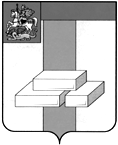 СОВЕТ ДЕПУТАТОВГОРОДСКОГО ОКРУГА ДОМОДЕДОВО МОСКОВСКОЙ ОБЛАСТИРЕШЕНИЕот  25.01.2017   № 1-4/763О внесении изменений и дополненийв Устав городского округа ДомодедовоМосковской области          На основании Федерального закона от  06.10.2003 № 131-ФЗ  «Об общих принципах организации местного самоуправления в Российской Федерации», Федерального закона от 12.06.2002 № 67-ФЗ «Об основных гарантиях избирательных прав и права на участие в референдуме граждан Российской Федерации», Закона Московской области от 04.06.2013 № 46/2013-ОЗ «О муниципальных выборах в Московской области», Закона Московской области от 11.06.2016 № 60/2016-ОЗ «О сроке полномочий представительных органов муниципальных образований Московской области и порядке формирования представительных органов муниципальных районов Московской области, сроке полномочий и порядке избрания глав муниципальных образований Московской области» и учитывая результаты публичных слушаний от 17.01.2017,СОВЕТ ДЕПУТАТОВ ГОРОДСКОГО ОКРУГА РЕШИЛ:          1. Внести в Устав городского округа Домодедово Московской области, принятый решением Совета депутатов Домодедовского района Московской области от 29.04.2005 № 240/43, с изменениями и  дополнениями, внесенными решениями Совета депутатов Домодедовского района от 05.10.2006 № 331/63, Совета депутатов городского округа Домодедово от 20.04.2007 № 1-4/12, от 14.12.2007 № 1-4/69, от 28.08.2009 № 1-4/212, от 16.07.2010 №1-4/303, от  04.02.2011 № 1-4/358, от 20.10.2011 № 1-4/402, от 08.11.2012 № 1-4/490, от 22.08.2013 № 1-4/532, от 25.07.2014 № 1-4/603, от 27.04.2015 № 1-4/652,  от 30.03.2016 № 1-4/708, от 08.11.2016 № 1-4/741 следующие изменения и дополнения:пункт 1 статьи 24 изложить в следующей редакции:«1. Депутаты Совета депутатов городского округа избираются жителями городскогоокруга на основе всеобщего равного и прямого избирательного права при тайном голосовании в соответствии с Федеральными законами, законами Московской области и настоящим Уставом сроком на пять лет по пяти многомандатным округам.».          2. Настоящее решение опубликовать в установленном порядке после государственной регистрации его в Управлении Министерства юстиции РФ по Московской области.          3. Контроль за исполнением настоящего решения возложить на постоянную комиссию по нормотворческой деятельности (Гудков Н.А.).Глава городского округа                                                                            Л.П. Ковалевский